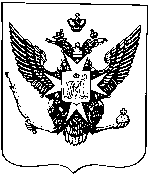 Муниципальные новости ПавловскаИнформационно-аналитический бюллетень04 июня 2018 года                                                                                        Выпуск № 7_________________________________________________________________________________________________________________________________________________________________________________________________________________________________________________________________________В номере: - Постановление Местной администрации города Павловска от 25.05.2018 № 128а «О внесении изменений в Административный регламент, утвержденный постановлением Местной администрации города Павловска от 26.04.2018 № 103»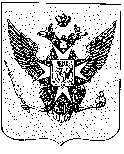 Местная администрациягорода ПавловскаПОСТАНОВЛЕНИЕот 25 мая 2018 года									                   № 128аВ соответствии с Федеральным законом от 24.07.1998 3 124-ФЗ «Об основных гарантиях прав ребенка в Российской Федерации», Порядком заполнения учетной формы N 086/у медицинская справка (врачебное профессионально-консультативное заключение), утвержденным приказом Министерства здравоохранения Российской Федерации от 15.12.2014 № 834н, в целях приведения муниципального правового акта в соответствие с действующим законодательством, Местная администрация города ПавловскаПОСТАНОВЛЯЕТ: 1. Внести в Административный регламент, утвержденный постановлением Местной администрации города Павловска от 26.04.2018 № 103 следующие изменения:1.1. Подпункт 2.6.1. пункта 2.6. Административного регламента изложить в новой редакции:«2.6.1. Перечень документов, необходимых в соответствии с нормативными правовыми актами для предоставления государственной услуги, подлежащих представлению заявителями:заявление несовершеннолетнего по форме согласно приложению № 4 к настоящим Методическим рекомендациям;заявление родителя (попечителя) несовершеннолетнего по форме согласно приложению № 5 к настоящим Методическим рекомендациям;паспорт или другой документ, удостоверяющий личность;свидетельство о рождении несовершеннолетнего, за исключением документов, выданных на территории Санкт-Петербурга;справка из образовательной организации о режиме обучения несовершеннолетнего (для лиц, получающих общее образование) в государственном образовательном учреждении;документ об образовании, подтверждающий получение общего образования 
(для лиц, получивших общее образование), за исключением документов, выданных государственными образовательными учреждениями, находящимся в ведении Санкт-Петербурга;медицинская справка формы № 086/у, определяющая профессиональную пригодность несовершеннолетнего (в отношении несовершеннолетних с 15 до 17 лет) или справка о состоянии здоровья несовершеннолетнего с указанием допуска к выбранному виду работы (в отношении несовершеннолетних с 14 до 15 лет);решение суда об установлении места жительства или места пребывания несовершеннолетнего в Санкт-Петербурге;справка о регистрации по месту жительства несовершеннолетнего формы 9 (в отношении жилых помещений, ведение регистрационного учета граждан по месту жительства в которых в части, возложенной на жилищные организации, осуществляют не ГКУ ЖА), в случае отсутствия у несовершеннолетнего паспорта гражданина Российской Федерации, в пределах установленного законодательством срока его получения.Документ, удостоверяющий личность представителя гражданина и документ, подтверждающий его полномочия (в случае представления документов через представителя гражданина).В случае если для предоставления государственной услуги необходима обработка персональных данных лица, не являющегося заявителем, и если в соответствии с федеральным законом обработка таких персональных данных может осуществляться 
с согласия указанного лица, при обращении за получением государственной услуги заявитель дополнительно представляет документы, подтверждающие получение согласия указанного лица или его законного представителя на обработку персональных данных указанного лица. Документы, подтверждающие получение согласия, могут быть представлены в том числе в форме электронного документа. Форма согласия 
на обработку персональных данных приведена в приложении № 6 к настоящим Методическим рекомендациям.В представляемых документах не допускаются неудостоверенные исправления, повреждения, нечитаемые части текста либо нечитаемые оттиски штампов и печатей, наличие которых не позволяет однозначно толковать их содержание.Документы, прилагаемые к заявлению, представляются в оригиналах или нотариально заверенных копиях, копии документов, не заверенные нотариально, представляются с предъявлением оригиналов.Документы, прилагаемые к заявлению, после копирования возвращаются заявителю.При обращении за предоставлением государственной услуги в структурные подразделения Многофункционального центра заявителю необходимо предоставить паспорт гражданина Российской Федерации и (или) иной документ, удостоверяющий личность заявителя».2. Настоящее постановление опубликовать в информационно-аналитическом бюллетене «Муниципальные новости города Павловска» и разместить на официальном сайте муниципального образования в информационно-телекоммуникационной сети Интернет по адресу: http://www.mo-pavlovsk.ru/.3. Контроль за выполнением настоящего постановления оставляю за собой.4. Настоящее постановление вступает в силу со дня его официального опубликования.Глава Местной администрации города Павловска				        	                                                   М. Ю. Сызранцев___________________________ Данное требование не распространяется на лиц, признанных безвестно отсутствующими, и на разыскиваемых лиц, место нахождения которых не установлено уполномоченным федеральным органом исполнительной власти.Информационно-аналитический бюллетень «Муниципальные новости Павловска», выпуск № 7 от  04.06.2018Официальное издание Муниципального Совета города Павловска. Учредитель, редакция, издатель: Муниципальный Совет города ПавловскаГлавный редактор: Зибарев В.В. Адрес редакции: 196620, Санкт-Петербург, г. Павловск, Песчаный пер., д. 11/16, телефон: 465-17-73. Тираж 100 экз.Отпечатано на копировальном оборудовании Местной администрации города Павловска, г. Павловск, Песчаный пер., д. 11/16.Распространяется бесплатно.О внесении изменений в Административный регламент, утвержденный постановлением Местной администрации города Павловска от 26.04.2018  № 103